Харківський національний університет імені В.Н. КаразінаОсвітньо-професійна програмаПрикладна фізика нетрадиційної енергетикиДругий (магістерський) рівень вищої освітиГалузь знань 10 Природничі наукиСпеціальність 105  Прикладна фізика та наноматеріали Харків 2022 р.ЛИСТ ПОГОДЖЕННЯОсвітньо-професійної програми«Прикладна фізика нетрадиційної енергетики»Освітню програму розглянуто та схвалено на:1. Науково-методичній раді Харківського національного університету імені В.Н. Каразіна протокол №______ від «______»___________ 20___р.  Голова науково-методичної ради, проректор з навчально-педагогічної роботи ____________ Антон ПАНТЕЛЕЙМОНОВ2. Вченій раді інституту навчально-наукового інституту комп’ютерної фізики та енергетики: протокол № ____ від «___» _______ 2022 р.Голова вченої ради інституту ________________Ірина ГАРЯЧЕВСЬКА3. Методичній комісії інституту навчально-наукового інституту комп’ютерної фізики та енергетики:протокол № _____ від «___» ________ 2022 р.Голова методичної комісії інституту _________________ Ольга ЛІСІНА4. Кафедрі фізики нетрадиційних енерготехнологій та екології: протокол №            від «___» ___________2022  р.Завідувач кафедри           ___________________ Олександр КУЛИКПРЕАМБУЛАРозроблено робочою групою у складі:До проектування освітньої програми долучені: Представники здобувачів вищої освіти: аспіранти Аксенова Вікторія, Шевченко Михайло; студент Соколенко Роман.  Представники роботодавців: заступник директора ІПМаш імені А.М. Підгорного НАН України, член-кореспондент НАН України, д.т.н. А.О. Костіков;  заступник директора з наукової роботи науково-виробничого комплексу «Відновлювані джерела енергії та ресурсозберігаючі технології»ННЦ ХФТІ НАН України, к.ф.-м.н. С.В. Дюльдя; старший науковий співробітник відділу водневої енергетики ІПМаш імені А.М. Підгорного НАН України, к.т.н. Н.А. Чорна.При розробці проекту Програми враховані вимоги: 1) Тимчасового стандарту вищої освіти другого (магістерського) рівня спеціальності 105 Прикладна фізика та наноматеріали  Харківського національного університету імені В.Н.Каразіна до введення в дію офіційно затвердженого стандарту вищої освіти.2) Рекомендації провідного працедавця в галузі прикладної фізики, ІПМаш імені А.М. Підгорного НАН України.3) Рекомендації провідного працедавця в галузі прикладної фізики, вітчизняного розробника відновлюваних джерел енергії та ресурсозберігаючих технологій НВК ВДЕРТ ННЦ ХФТІ НАН України.1.   Профіль освітньої програми «Прикладна фізика нетрадиційної енергетики» за спеціальністю   105 Прикладна фізика та наноматеріалиПерелік компонент освітньо-професійної програми та їх логічна послідовність2.1.Освітня складова освітньо-професійної програми Освітня складова освітньо-професійної програми (ОПП) підготовки магістра прикладної фізики передбачає такі цикли підготовки: – цикл загальної підготовки; – цикл професійної підготовки; –  вибіркових дисциплін; – практичної підготовки.Перелік навчальних дисциплін надано у таблиці:3. Структурно-логічна схема ОП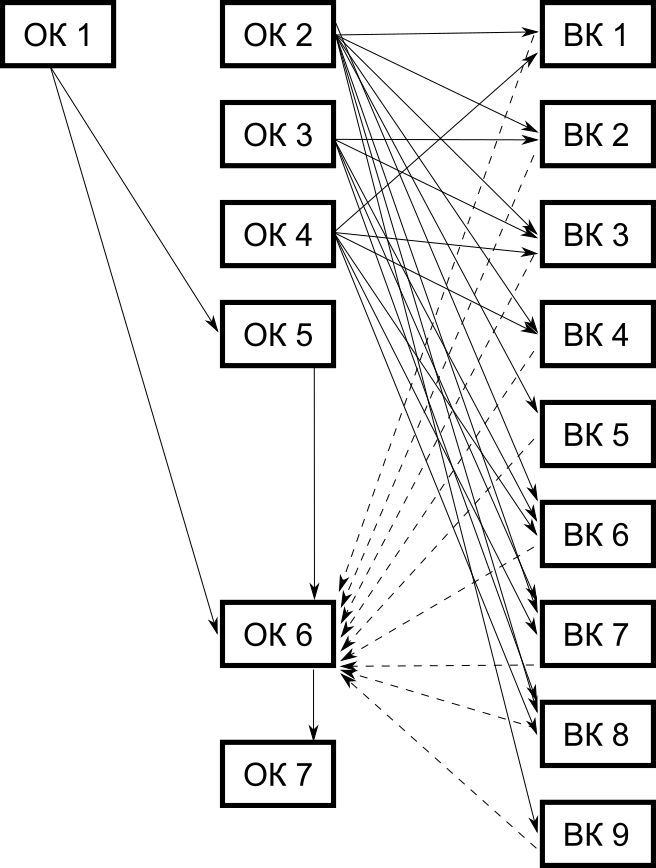 Форма атестації здобувачів вищої освітиАтестація здобувачів вищої освіти здійснюється у формі публічного захисту кваліфікаційної (дипломної) роботи.Кваліфікаційна (дипломна) робота магістра є завершеною розробкою, що відображає інтегральну компетентність її автора. У кваліфікаційній роботі повинні бути викладені результати експериментальних та/або теоретичних досліджень, проведених із застосуванням положень і методів фізики, спрямованих на розв’язання конкретного наукового завдання, що характеризується комплексністю та невизначеністю умов.Кваліфікаційна робота має бути перевірена на плагіат.Кваліфікаційна робота має бути розміщена на сайті закладу вищої освіти.5. Матриця відповідності програмних компетентностейкомпонентами освітньої програми6. Матриця забезпечення програмних результатів навчання (ПРП)  відповідними компонентами освітньої програми ЗАТВЕРДЖЕНО Вченою радою Харківського національного університету імені В.Н. Каразіна “____” _____________ 20___ року, протокол №___ Введено в дію з ___________ р. наказом від _____ 20__ р. № ____________ Проректор з навчально-педагогічної роботи ________________ Антон ПАНТЕЛЕЙМОНОВ Прізвище, ім’я, по батьковіНайменування посади (для сумісників – місце основної роботи, посада)Науковий ступінь, вчене звання, за якою кафедрою (спеціальністю) присвоєноКерівник робочої групиКУЛИК Олександр Петрович Завідувач кафедри фізики нетрадиційних енерготехнологій та екології, доцент кандидат фізико-математичних наук, доцент Члени робочої групиПЕЛІХАТИЙ Микола МихайловичПрофесор кафедри фізики нетрадиційних енерготехнологій та екології доктор фізико-математичних наук, професорНемченко Костянтин ЕдуардовичПрофесор, завідувач кафедри комп’ютерної фізикидоктор фізико-математичних наук, професорКУДРЯВЦЕВ Ігор МиколайовичДоцент кафедри фізики нетрадиційних енерготехнологій та екології кандидат фізико-математичних наук, доцент МАРУЩЕНКО Ілля Миколайович Доцент кафедри фізики нетрадиційних енерготехнологій та екологіїкандидат фізико-математичних наук 1 – Загальна інформація1 – Загальна інформація1 – Загальна інформаціяПовна назва закладу вищої освіти та структурного підрозділу Повна назва закладу вищої освіти та структурного підрозділу Харківський національний університет імені В.Н. КаразінаНавчально-науковий інститут комп’ютерної фізики та енергетикиОфіційна назва програмиОфіційна назва програмиОсвітньо-професійна програма «Прикладна фізика нетрадиційної енергетики»Ступінь вищої освіти та назва кваліфікації мовою оригіналуСтупінь вищої освіти та назва кваліфікації мовою оригіналуМагістрКваліфікація, що присвоюєтьсяКваліфікація, що присвоюєтьсяМагістр прикладної фізики та наноматеріалівТип диплому та обсяг освітньої програмиТип диплому та обсяг освітньої програмиДиплом магістраОбсяг дорівнює 90 кредитів ЄКТС.Наявність акредитаціїНаявність акредитаціїНаявнаПередумовиПередумовиНа базі освіти бакалавра.Мова викладанняМова викладанняУкраїнськаТермін дії освітньої програмиТермін дії освітньої програми2022-2024 рр.Інтернет-адреса постійного розміщення опису освітньої програмиІнтернет-адреса постійного розміщення опису освітньої програмиhttp://physics-energy.karazin.ua/navch/standarti-vischoi-osviti/osvitno-profesiyni-ta-osvitno-naukovi-programi2 - Мета освітньої програми Підготовка фахівців для поглиблених досліджень фізичних об’єктів і систем, фізичних процесів і явищ, технологічних процесів і розробки на сучасному рівні фізичних основ створення приладів, обладнання, матеріалів, технологій, у тому числі і, нетрадиційної енергетики. 2 - Мета освітньої програми Підготовка фахівців для поглиблених досліджень фізичних об’єктів і систем, фізичних процесів і явищ, технологічних процесів і розробки на сучасному рівні фізичних основ створення приладів, обладнання, матеріалів, технологій, у тому числі і, нетрадиційної енергетики. 2 - Мета освітньої програми Підготовка фахівців для поглиблених досліджень фізичних об’єктів і систем, фізичних процесів і явищ, технологічних процесів і розробки на сучасному рівні фізичних основ створення приладів, обладнання, матеріалів, технологій, у тому числі і, нетрадиційної енергетики. 3 - Характеристика освітньої програми3 - Характеристика освітньої програми3 - Характеристика освітньої програмиПредметна область Галузь знань: 10 Природничі наукиСпеціальність: 105 Прикладна фізика та наноматеріали.  Спеціалізація:  Прикладна фізика нетрадиційної енергетикиГалузь знань: 10 Природничі наукиСпеціальність: 105 Прикладна фізика та наноматеріали.  Спеціалізація:  Прикладна фізика нетрадиційної енергетикиОрієнтація освітньої програмиОсвітньо-професійна програма орієнтована на такі елементи  комплексу розділів і напрямків фізики, інших природничих та науково-технічних дисциплін, що ставлять за мету розв'язання фізичних проблем для різноманітних практичних застосувань, зокрема в області нетрадиційної енергетики. Програма передбачає вивчення фізичних процесів і явищ, технологічних процесів, фізичних основ розробки приладів, апаратури та  обладнання, що стосуються відновлюваних та  нетрадиційних джерел енергії, матеріалознавства та технологій матеріалів в нетрадиційній енергетиці, водневої та сірководневої енергетики, новітньої нетрадиційної енергетики, сучасних вуглець-водневих технологій, енергоресурсозберігаючих технологій, матеріалів і технологій сонячної енергетики та енергетики надр Землі, нанофізики та спінтроніки в нетрадиційній енергетиці, екології нетрадиційних джерел енергії, тощо.Освітньо-професійна програма орієнтована на такі елементи  комплексу розділів і напрямків фізики, інших природничих та науково-технічних дисциплін, що ставлять за мету розв'язання фізичних проблем для різноманітних практичних застосувань, зокрема в області нетрадиційної енергетики. Програма передбачає вивчення фізичних процесів і явищ, технологічних процесів, фізичних основ розробки приладів, апаратури та  обладнання, що стосуються відновлюваних та  нетрадиційних джерел енергії, матеріалознавства та технологій матеріалів в нетрадиційній енергетиці, водневої та сірководневої енергетики, новітньої нетрадиційної енергетики, сучасних вуглець-водневих технологій, енергоресурсозберігаючих технологій, матеріалів і технологій сонячної енергетики та енергетики надр Землі, нанофізики та спінтроніки в нетрадиційній енергетиці, екології нетрадиційних джерел енергії, тощо.Основний фокус освітньої програмиПідготовка фахівців для поглиблених досліджень, зокрема, за допомогою комп’ютерних пакетів моделювання, фізичних об’єктів і систем, фізичних процесів і явищ, технологічних процесів і розробки на сучасному рівні фізичних основ створення приладів, обладнання, матеріалів, технологій, що стосуються отримання, перетворення і транспортування енергії з відновлюваних та нетрадиційних джерел енергії, оцінки їх потенціалу, нетрадиційних технологій використання, енерго- та ресурсозбереження. Ключові слова: прикладна фізика, наноматеріали,  відновлювані та нетрадиційні джерела енергії, нетрадиційна енергетика,  енергоресурсозбереження.Підготовка фахівців для поглиблених досліджень, зокрема, за допомогою комп’ютерних пакетів моделювання, фізичних об’єктів і систем, фізичних процесів і явищ, технологічних процесів і розробки на сучасному рівні фізичних основ створення приладів, обладнання, матеріалів, технологій, що стосуються отримання, перетворення і транспортування енергії з відновлюваних та нетрадиційних джерел енергії, оцінки їх потенціалу, нетрадиційних технологій використання, енерго- та ресурсозбереження. Ключові слова: прикладна фізика, наноматеріали,  відновлювані та нетрадиційні джерела енергії, нетрадиційна енергетика,  енергоресурсозбереження.Особливості програмиЗа методами планування та проведення фізичного експерименту,  обробки результатів експериментів, методами поглибленого теоретичного опису та моделювання фізичних об’єктів і процесів з використанням математичних методів та програмних продуктів, засобами програмування освітньо-професійна програма переважно узгоджена з подібними програмами європейських країн, чого потребує ринок праці України у зв’язку з її приєднанням у 2017 р. до Міжнародного агентства з відновлюваних джерел енергії (IRENA).За методами планування та проведення фізичного експерименту,  обробки результатів експериментів, методами поглибленого теоретичного опису та моделювання фізичних об’єктів і процесів з використанням математичних методів та програмних продуктів, засобами програмування освітньо-професійна програма переважно узгоджена з подібними програмами європейських країн, чого потребує ринок праці України у зв’язку з її приєднанням у 2017 р. до Міжнародного агентства з відновлюваних джерел енергії (IRENA).4 - Придатність до працевлаштування4 - Придатність до працевлаштування4 - Придатність до працевлаштуванняПридатність до працевлаштуванняЗдобувач вищої освіти може працювати за спеціальністю (відповідно до Національного класифікатору України: "Класифікатор професій" ДК 003:2010) у вищих навчальних закладах МОН України (викладач вищого навчального закладу); в науково-дослідних інститутах НАН України (науковий співробітник), в лабораторіях підприємств і в галузевих науково-дослідних установах (зокрема енергетичної галузі), в науково-виробничих компаніях, ІТ-компаніях, в інформаційно-аналітичних відділах підприємств промислового сектору, тощо.Здобувач вищої освіти може працювати за спеціальністю (відповідно до Національного класифікатору України: "Класифікатор професій" ДК 003:2010) у вищих навчальних закладах МОН України (викладач вищого навчального закладу); в науково-дослідних інститутах НАН України (науковий співробітник), в лабораторіях підприємств і в галузевих науково-дослідних установах (зокрема енергетичної галузі), в науково-виробничих компаніях, ІТ-компаніях, в інформаційно-аналітичних відділах підприємств промислового сектору, тощо.Подальше навчанняВипускники мають право на здобуття освіти за третім (доктор філософії) рівнем вищої освіти.Випускники мають право на здобуття освіти за третім (доктор філософії) рівнем вищої освіти.5 — Викладання та оцінювання5 — Викладання та оцінювання5 — Викладання та оцінюванняВикладання та навчанняЛекції загального характеру, лекції–семінари проблемного характеру, практичні заняття, лабораторні заняття, індивідуальна робота та робота в малих групах, семінари-дискусії, самостійна робота з літературними джерелами, вміння узагальненняЛекції загального характеру, лекції–семінари проблемного характеру, практичні заняття, лабораторні заняття, індивідуальна робота та робота в малих групах, семінари-дискусії, самостійна робота з літературними джерелами, вміння узагальненняОцінюванняКонтроль знань та умінь студентів здійснюється у формі поточного та підсумкового контролю. Оцінювання рівня знань студентів проводиться за модульно-рейтинговою системою. Поточний контроль включає контроль знань, умінь та навичок студентів на лекціях, лабораторних, практичних заняттях та під час виконання індивідуальних навчальних завдань та контрольних робіт. Підсумковий контроль проводиться у формі екзаменів, заліків та  підсумкового контролю та атестаційної роботи магістра з захистом. Контроль знань та умінь студентів здійснюється у формі поточного та підсумкового контролю. Оцінювання рівня знань студентів проводиться за модульно-рейтинговою системою. Поточний контроль включає контроль знань, умінь та навичок студентів на лекціях, лабораторних, практичних заняттях та під час виконання індивідуальних навчальних завдань та контрольних робіт. Підсумковий контроль проводиться у формі екзаменів, заліків та  підсумкового контролю та атестаційної роботи магістра з захистом. 6 — Програмні компетентності6 — Програмні компетентності6 — Програмні компетентностіІнтегральна компетентністьЗдатність розв’язувати спеціалізовані задачі в галузі прикладної фізики та наноматеріалів, пов’язані, зокрема, з дослідженнями та інноваціями в сфері нетрадиційної енергетики, що передбачає засвоєння в процесі навчання відповідних теорій і методів фізики, математики та інженеріїЗдатність розв’язувати спеціалізовані задачі в галузі прикладної фізики та наноматеріалів, пов’язані, зокрема, з дослідженнями та інноваціями в сфері нетрадиційної енергетики, що передбачає засвоєння в процесі навчання відповідних теорій і методів фізики, математики та інженеріїЗагальні компетентності (ЗК)Знання та розуміння предметної області та розуміння професійної діяльності.Здатність спілкуватися державною мовою як усно, так і письмово.Здатність спілкуватися іноземною мовою. Навички використання інформаційних і комунікаційних технологій.Здатність вчитися і оволодівати сучасними знаннями.Здатність до пошуку, оброблення та аналізу інформації з різних джерел.Здатність працювати в команді.Навички міжособистісної взаємодії.Здатність працювати автономно.Навички здійснення безпечної діяльності.Здатність застосовувати знання у практичних ситуаціях.Навички застосування інформаційних систем для ефективного здійснення професійної діяльності. Здатність до визначення принципів та процедур забезпечення якості  професійної діяльності.Навички запобігання та виявлення академічного плагіату у наукових працях.Здатність до підвищення кваліфікації протягом усього життя.Знання та розуміння предметної області та розуміння професійної діяльності.Здатність спілкуватися державною мовою як усно, так і письмово.Здатність спілкуватися іноземною мовою. Навички використання інформаційних і комунікаційних технологій.Здатність вчитися і оволодівати сучасними знаннями.Здатність до пошуку, оброблення та аналізу інформації з різних джерел.Здатність працювати в команді.Навички міжособистісної взаємодії.Здатність працювати автономно.Навички здійснення безпечної діяльності.Здатність застосовувати знання у практичних ситуаціях.Навички застосування інформаційних систем для ефективного здійснення професійної діяльності. Здатність до визначення принципів та процедур забезпечення якості  професійної діяльності.Навички запобігання та виявлення академічного плагіату у наукових працях.Здатність до підвищення кваліфікації протягом усього життя.Спеціальні (фахові) компетентності (СК)Здатність виконувати аналіз спеціальної літератури, формулювати постановку наукової або науково-технічної задачі, обирати методи та методики, складати програми наукових досліджень та науково-технічних розробок у галузі прикладної фізики та наноматеріалів. Здатність оптимально визначити матеріальні засоби, необхідні для проведення наукового дослідження або науково-технічної розробки (матеріали, апаратура, обладнання, обчислювальна техніка та інше).Здатність аналізувати отримані результати, презентувати їх фахівцям у даній галузі, оформлювати наукові статті та науково-технічні звіти.Здатність відповідно до поставленої задачі виконувати науково-технічні розробки в галузі прикладної фізики та наноматеріалів.Здатність самостійно опановувати нову апаратуру та технології, в тому числі із суміжних галузей, для розв’язання виробничих задач.Здатність використовувати фізичні засоби і методи досліджень до об’єктів нетрадиційної енергетики.Здатність використовувати отримані знання для забезпечення працездатності систем та приладів енергетичного призначення, забезпечення екологічної безпеки їх експлуатації.Здатність до використання фізико-математичних знань для обрання технологічного процесу для розв’язання конкретної задачі в галузі нетрадиційної енергетикиЗдатність  використовувати навички роботи з комп’ютером, інформаційні технології та інтернет-ресурси для розв’язання теоретичних експериментальних і прикладних завдань у галузі  нетрадиційної енергетики.Здатність використовувати професійно-профільовані знання й практичні навички в галузі загальної, теоретичної та прикладної фізики для розробки нових технологій нетрадиційної енергетики.Здатність виконувати аналіз спеціальної літератури, формулювати постановку наукової або науково-технічної задачі, обирати методи та методики, складати програми наукових досліджень та науково-технічних розробок у галузі прикладної фізики та наноматеріалів. Здатність оптимально визначити матеріальні засоби, необхідні для проведення наукового дослідження або науково-технічної розробки (матеріали, апаратура, обладнання, обчислювальна техніка та інше).Здатність аналізувати отримані результати, презентувати їх фахівцям у даній галузі, оформлювати наукові статті та науково-технічні звіти.Здатність відповідно до поставленої задачі виконувати науково-технічні розробки в галузі прикладної фізики та наноматеріалів.Здатність самостійно опановувати нову апаратуру та технології, в тому числі із суміжних галузей, для розв’язання виробничих задач.Здатність використовувати фізичні засоби і методи досліджень до об’єктів нетрадиційної енергетики.Здатність використовувати отримані знання для забезпечення працездатності систем та приладів енергетичного призначення, забезпечення екологічної безпеки їх експлуатації.Здатність до використання фізико-математичних знань для обрання технологічного процесу для розв’язання конкретної задачі в галузі нетрадиційної енергетикиЗдатність  використовувати навички роботи з комп’ютером, інформаційні технології та інтернет-ресурси для розв’язання теоретичних експериментальних і прикладних завдань у галузі  нетрадиційної енергетики.Здатність використовувати професійно-профільовані знання й практичні навички в галузі загальної, теоретичної та прикладної фізики для розробки нових технологій нетрадиційної енергетики.7 — Програмні результати навчання7 — Програмні результати навчання7 — Програмні результати навчанняНормативний зміст підготовки здобувачів вищої освіти, сформульований у термінах результатів навчання (ПРН)1. Використовувати знання в галузі прикладної фізики, математики, електроніки та інформаційних технологій для виконання наукових досліджень та розв’язання виробничих задач.2. Знаходити та аналізувати наукову та науково-технічну інформацію в галузі прикладної фізики та наноматеріалів із вітчизняних та зарубіжних джерел, в тому числі з використанням сучасних пошукових систем.3. Обговорювати та знаходити прогресивні та інноваційні рішення проблем і завдань при виконанні науково-технічних та виробничих проектів.4. Встановлювати та аргументувати нові залежності між параметрами та характеристиками фізичних систем.5. Ефективно працювати як індивідуально, так і в складі команди, оцінювати та забезпечувати якість виконуваних робіт у галузі прикладної фізики та наноматеріалів.6. Коректно формулювати професійні висновки, апробувати їх та доносити до аудиторії різного фахового рівня, використовуючи сучасні методики наукової та технічної комунікації українською та іноземними мовами.7.  Володіти теоретичними основами матеріалознавства та відповідних розділів  нанофізики, необхідними для розробки перспективних конструкційних матеріалів нетрадиційної енергетики та технологій їх створення. 8.  Знати термінологію, що стосується основних понять нетрадиційної енергетики, умов виникнення енергії нетрадиційних джерел, кількісних та  якісних характеристик даних джерел енергії, розподілу їх енергетичного потенціалу, рівнів та пріоритетів використання енергії  нетрадиційних джерел в світі та в Україні, методів підвищення ефективності обладнання на основі  нетрадиційних джерел енергії як за рахунок застосування акумуляторів енергії, так і за рахунок комплексного використання джерел, методів оцінки екологоенергетичних показників  нетрадиційної   енергетики. 9. Знати основи та перспективи розвитку нетрадиційної енергетики. 10. Вміти проаналізувати та оцінити можливості нетрадиційної енергетики порівняно з традиційними джерелами енергії.1. Використовувати знання в галузі прикладної фізики, математики, електроніки та інформаційних технологій для виконання наукових досліджень та розв’язання виробничих задач.2. Знаходити та аналізувати наукову та науково-технічну інформацію в галузі прикладної фізики та наноматеріалів із вітчизняних та зарубіжних джерел, в тому числі з використанням сучасних пошукових систем.3. Обговорювати та знаходити прогресивні та інноваційні рішення проблем і завдань при виконанні науково-технічних та виробничих проектів.4. Встановлювати та аргументувати нові залежності між параметрами та характеристиками фізичних систем.5. Ефективно працювати як індивідуально, так і в складі команди, оцінювати та забезпечувати якість виконуваних робіт у галузі прикладної фізики та наноматеріалів.6. Коректно формулювати професійні висновки, апробувати їх та доносити до аудиторії різного фахового рівня, використовуючи сучасні методики наукової та технічної комунікації українською та іноземними мовами.7.  Володіти теоретичними основами матеріалознавства та відповідних розділів  нанофізики, необхідними для розробки перспективних конструкційних матеріалів нетрадиційної енергетики та технологій їх створення. 8.  Знати термінологію, що стосується основних понять нетрадиційної енергетики, умов виникнення енергії нетрадиційних джерел, кількісних та  якісних характеристик даних джерел енергії, розподілу їх енергетичного потенціалу, рівнів та пріоритетів використання енергії  нетрадиційних джерел в світі та в Україні, методів підвищення ефективності обладнання на основі  нетрадиційних джерел енергії як за рахунок застосування акумуляторів енергії, так і за рахунок комплексного використання джерел, методів оцінки екологоенергетичних показників  нетрадиційної   енергетики. 9. Знати основи та перспективи розвитку нетрадиційної енергетики. 10. Вміти проаналізувати та оцінити можливості нетрадиційної енергетики порівняно з традиційними джерелами енергії.8 - Ресурсне забезпечення реалізації програми8 - Ресурсне забезпечення реалізації програми8 - Ресурсне забезпечення реалізації програмиСпецифічні характеристики кадрового забезпеченняУ викладанні навчальних дисциплін нормативної частини змісту навчання беруть участь доктори наук, професори, кандидати наук, доценти, фахівці даної галузі знань, які мають певний стаж практичної, наукової та педагогічної роботиУ викладанні навчальних дисциплін нормативної частини змісту навчання беруть участь доктори наук, професори, кандидати наук, доценти, фахівці даної галузі знань, які мають певний стаж практичної, наукової та педагогічної роботиСпецифічні характеристики матеріально-технічного забезпеченняНаявність  експериментальної бази для лабораторних досліджень, технічного набору інструментів, приладів, стендів, за допомогою яких забезпечується надання компетенцій у сфері нетрадиційної енергетики (сонячні фотогальванічні модулі,  інвертор, аналізатор спектру, тепловізор, інфрачервоний пірометр,  тестер напруженості електромагнітного поля, магнітометр-тесламетр,  дозиметр-радіометр,  генератор сигналів,  джерело інфрачервоного випромінювання, осцилограф,  мікроскоп, цифрова камера для мікроскопу, стенд з однодротового передавання електричної енергії, стенд для дослідження сонячних фотоелектричних модулів,  фізичний макет системи енергоперетворення, тощо).Наявність  експериментальної бази для лабораторних досліджень, технічного набору інструментів, приладів, стендів, за допомогою яких забезпечується надання компетенцій у сфері нетрадиційної енергетики (сонячні фотогальванічні модулі,  інвертор, аналізатор спектру, тепловізор, інфрачервоний пірометр,  тестер напруженості електромагнітного поля, магнітометр-тесламетр,  дозиметр-радіометр,  генератор сигналів,  джерело інфрачервоного випромінювання, осцилограф,  мікроскоп, цифрова камера для мікроскопу, стенд з однодротового передавання електричної енергії, стенд для дослідження сонячних фотоелектричних модулів,  фізичний макет системи енергоперетворення, тощо).Спеціфічні характеристики інформаційного та навчально-методичного забезпеченняОсновними джерелами інформаційного забезпечення є методичний фонд кафедри, бібліотеки університету з їх фондами та електронні засоби інформаціїОсновними джерелами інформаційного забезпечення є методичний фонд кафедри, бібліотеки університету з їх фондами та електронні засоби інформації9 - Академічна мобільність9 - Академічна мобільність9 - Академічна мобільністьНаціональна кредитна мобільністьНа основі двосторонніх договорів між Харківським національним університетом імені В.Н.Каразіна та іншими університетами УкраїниНа основі двосторонніх договорів між Харківським національним університетом імені В.Н.Каразіна та іншими університетами УкраїниМіжнародна кредитна мобільністьУ рамках міжнародних дослідницьких та навчальних програм, зокрема, програм ЄС Еразмус+ та Горизонт2020, на основі двосторонніх договорів між Харківським національним університетом імені В.Н.Каразіна та навчальними закладами країн-партнерівУ рамках міжнародних дослідницьких та навчальних програм, зокрема, програм ЄС Еразмус+ та Горизонт2020, на основі двосторонніх договорів між Харківським національним університетом імені В.Н.Каразіна та навчальними закладами країн-партнерівНавчання іноземних здобувачів вищої освітиМожливе, після вивчення  іноземними здобувачами курсу української,  англійської мовМожливе, після вивчення  іноземними здобувачами курсу української,  англійської мовКод н/дКомпоненти освітньої програми (навчальні дисципліни, курсові проекти (роботи), практики, кваліфікаційна робота)Компоненти освітньої програми (навчальні дисципліни, курсові проекти (роботи), практики, кваліфікаційна робота)Кількість кредитівФорма підсумкового контролю122341. Обов’язкові компоненти ОП1. Обов’язкові компоненти ОП1. Обов’язкові компоненти ОП1. Обов’язкові компоненти ОП1. Обов’язкові компоненти ОП1.1  Цикл загальної підготовки1.1  Цикл загальної підготовки1.1  Цикл загальної підготовки1.1  Цикл загальної підготовки1.1  Цикл загальної підготовкиОК 1ОК 1Глобальні проблеми сучасності3залік31.2  Цикл професійної підготовки1.2  Цикл професійної підготовки1.2  Цикл професійної підготовки1.2  Цикл професійної підготовки1.2  Цикл професійної підготовки ОК 2Прикладні розділи математикиПрикладні розділи математики5екзаменОК 3Спеціальні розділи математичної фізикиСпеціальні розділи математичної фізики5екзамен ОК 4Нанофізика та наноматеріалиНанофізика та наноматеріали6екзаменОК 5Виробнича практикаВиробнича практика15залікОК 6Переддипломна практикаПереддипломна практика12залікОК 7Підготовка кваліфікаційної роботиПідготовка кваліфікаційної роботи34646Загальний обсяг обов’язкових  дисциплінЗагальний обсяг обов’язкових  дисциплінЗагальний обсяг обов’язкових  дисциплін4949Вибіркові компоненти ОП*Вибіркові компоненти ОП*Вибіркові компоненти ОП*Вибіркові компоненти ОП*Вибіркові компоненти ОП*ВК 1Конструкційні матеріали нетрадиційної енергетики та технології їх створення/ Функціональні матеріали нетрадиційної енергетики/ Пристрої нетрадиційної енергетики та їх експлуатаційні характеристикиКонструкційні матеріали нетрадиційної енергетики та технології їх створення/ Функціональні матеріали нетрадиційної енергетики/ Пристрої нетрадиційної енергетики та їх експлуатаційні характеристики4залікВК 2Сірководневі джерела Чорного моря / Сірководневі технології та комплексне вилучення енергії чорноморського регіонуСірководневі джерела Чорного моря / Сірководневі технології та комплексне вилучення енергії чорноморського регіону4екзаменВК 3Новітня нетрадиційна енергетика та її потенціал / Термоядерний та холодний синтез. Радіаційна безпека в нетрадиційній енергетиціНовітня нетрадиційна енергетика та її потенціал / Термоядерний та холодний синтез. Радіаційна безпека в нетрадиційній енергетиці4залікВК 4Матеріали та технології сонячної енергетики/ Методи вироблення, акумулювання і транспортування отриманої з нетрадиційних джерел електричної енергії Матеріали та технології сонячної енергетики/ Методи вироблення, акумулювання і транспортування отриманої з нетрадиційних джерел електричної енергії 4залікВК 5Екологія нетрадиційних джерел енергії/ Фізична екологіяЕкологія нетрадиційних джерел енергії/ Фізична екологія4залікВК 6Статистична механіка та фізична кінетика/ Статистична фізика в нетрадиційній енергетиціСтатистична механіка та фізична кінетика/ Статистична фізика в нетрадиційній енергетиці6залікВК 7Радіоекологія в нетрадиційній енергетиці / Зміна властивостей матеріалів під опроміненням/ Радіаційна безпека нетрадиційних енергетичних технологійРадіоекологія в нетрадиційній енергетиці / Зміна властивостей матеріалів під опроміненням/ Радіаційна безпека нетрадиційних енергетичних технологій6екзаменВК 8Сучасні проблеми гідродинамічної стійкості стратифікованих середовищ /Сонячна енергетика та енергетика надр ЗемліСучасні проблеми гідродинамічної стійкості стратифікованих середовищ /Сонячна енергетика та енергетика надр Землі4екзаменВК 9Сучасний стан вуглецьводневих технологій / Традиційні та новітні вуглеводневі технології в порівняні з нетрадиційними джерелами енергіїСучасний стан вуглецьводневих технологій / Традиційні та новітні вуглеводневі технології в порівняні з нетрадиційними джерелами енергії5залікЗагальний обсяг вибіркових дисциплінЗагальний обсяг вибіркових дисциплінЗагальний обсяг вибіркових дисциплін4141ЗАГАЛЬНИЙ ОБСЯГ ОСВІТНЬОЇ ПРОГРАМИЗАГАЛЬНИЙ ОБСЯГ ОСВІТНЬОЇ ПРОГРАМИЗАГАЛЬНИЙ ОБСЯГ ОСВІТНЬОЇ ПРОГРАМИ9090ОК 1ОК 2ОК 3ОК 4ОК 5ОК 6ОК 7ВК 1ВК 2ВК 3ВК 4ВК 5ВК 6ВК 7ВК 8ВК 9************************************************************************************************************************************************************************************ОК 1ОК 2ОК 3ОК 4ОК 5ОК 6ОК 7ВК 1ВК 2ВК 3ВК 4ВК 5ВК 6ВК 7ВК 8ВК 9*****************************************************************************